ГАННІВСЬКИЙ ЛІЦЕЙПЕТРІВСЬКОЇ СЕЛИЩНОЇ РАДИОЛЕКСАНДРІЙСЬКОГО РАЙОНУКІРОВОГРАДСЬКОЇ ОБЛАСТІНАКАЗ31.08.2023                                                                                                                      № 118с. ГаннівкаПро призначення відповідальногоза підвезення дітейНАКАЗУЮ:Призначити САРОСІЯН Майю Сергіївну – соціального педагога, відповідальним за підвезення учнів.Відповідальному за підвезення САРОСІЯН М.С.:взяти під особистий контроль здійснення перевезення учнів до школи та зі школи додому згідно затвердженого маршруту та визначених зупинок;забезпечити неухильне виконання інструкції з порядку перевезення учнів автобусом.Затвердити список учнів, що будуть підвозитись у 2023/2024 навчальному році відповідно до заяв батьків (додаток 1.прим.1,стр.5).Класним керівникам провести інструктаж з техніки безпеки з учнями, які підвозяться та записати у журнал реєстрації інструктажів.Контроль за виконанням даного наказу покласти на заступника директора з навчально-виховної роботи Ганнівського ліцею ОСАДЧЕНКО Н.М.Директор                                                                                            Ольга КАНІВЕЦЬЗ наказом ознайомлені:                                                         Наталія ОСАДЧЕНКООльга ГРИШАЄВАКатерина МІЛЯРВікторія ОПАЛАТЕНКОВалентина КРАМАРЕНКООлеся ЩУРИКМайя САРОСІЯНОлена ГАЛІБАЛюдмила ГРИШАЄВААльона МАРЧЕНКОДодаток до наказу директоравід 31.08.2023 року № 118Список учнів Ганнівського ліцею І зміна – 2, 3 класІ зупинка - с.Ганнівка, вул. Олександра Хруля – 6 учнівІІ-  зупинка - с. Ганнівка, вул. Онищенка (магазин) – 1 ученьІІІ- ІV - зупинка - с. Ганнівка, вул. Широка – 2 учніV - зупинка - с. Ганнівка, вул. Шевченка –1 ученицяVІ - зупинка - с. Ганнівка, вул. Іскрівська - 4 учениціВсього учнів І зміни: 14ІІ зміна – 1, 4 класІ-  зупинка - с. Ганнівка, вул. Онищенка (магазин) – 4 учнівІІ зупинка Вереснева - 2 учениціІІІ - зупинка - с.Ганнівка, вул. Олександра Хруля – 4 учнівІV зупинка - с. Ганнівка, вул. Шевченка –2 учнівV - зупинка - с. Ганнівка, вул. Іскрівська -  7 учнівВсього учнів ІІ зміни: 19І зміна – 5,6,9 класІ зупинка - с.Ганнівка, вул. Олександра Хруля – 5 учнівІІ-  зупинка - с. Ганнівка, вул. Онищенка (магазин) – 1 ученьІІІ- ІV - зупинка - с. Ганнівка, вул. Широка – 4 учніV зупинка Вереснева – 1 ученьVІ - зупинка - с. Ганнівка, вул. Іскрівська – 10 учнівВсього учнів І зміни: 21ІІ зміна – 7, 8 класІ зупинка - с. Володимирівка – 4 учнівІІ-  зупинка - с. Ганнівка, вул. Онищенка (магазин) – 5 учнівІІІ - зупинка - с. Ганнівка, вул. Широка – 1 ученьІІІ зупинка Вереснева - 2 учениціІІІ - зупинка - с.Ганнівка, вул. Олександра Хруля – 4 учнівІV зупинка - с. Ганнівка, вул. Шевченка –2 учнівV - зупинка - с. Ганнівка, вул. Іскрівська -  10 учнівВсього учнів ІІ зміни: 28№ з/пПІБ Клас 1Бабенко Маріанна 22Гуковська Віра23Зюзіков Богдан24Куришко Кирило25Бережний Владислав 36Стулій Єлизавєта 3№ з/пПІБКлас 1Штефан Ярослав3№ з/пПІБ Клас 1Робота Єва22Яворський Богдан3№ з/пПІБ Клас 1Антипенко Олександра2№ з/пПІБ Клас 1Ейсмонт Поліна 22Куришко Томіла23Ляхович Аліна 24Островська Діана2№ з/пПІБ Клас 1Джусь Емма12Бузулан Ксенія43Гаврилюк Анжеліка44Руденко Анастасія4№ з/пПІБ Клас 1Дяченко Єлизавета12Шевчук Юлія4№ з/пПІБ Клас 1Ворона Меланія12Рябенко Ростислав13Гуковський Павло44Донченко Софія4№ з/пПІБ Клас 1Гуковський Олег Ігорович42Павленко Софія4№ з/пПІБ Клас 1Ляхович Олександр12Панасюк Данило13Рудяга Глєб14Дуденко Аріана45Жбанко Михайло46Зубко Максим47Симонович Юрій4№ з/пПІБ Клас 1Бабенко Сергій52Новак Костянтин 53Бережний Сергій64Гуковський Давид65Бережна Анастасія  9№ з/пПІБКлас 1Паламарчук Андрій6№ з/пПІБ Клас 1Гурані Маліка52Трембач Богдан53Яворська Василина54Макарук Віталій 6№ з/пПІБ Клас 1Дяченко Євгеній9№ з/пПІБ Клас 1Банок Тимофій 52Гордієнко Богдана53Музиченко Альона54Гайнутдінова Яна65Панасюк Анна66Хурсович Назар67Гайнутдінова Дар’я98Дуденко Давид99Ляхович Олексій910Сіденко Валерія9№ з/пПІБ Клас 1Мокроусов Андрій Олегович72Дарчук Юлія Сергіївна 83Носенко Богдан Євгенійович84Швець Андрій Олексійович8№ з/пПІБ Клас 1Супрун Богдан72Щурик Ярослав73Бузулан Ангеліна84Руденко Василь85Шкарбун Владислав8№ з/пПІБ Клас 1Якубовський Богдан7№ з/пПІБ Клас 1Стадник Ульяна7№ з/пПІБ Клас 1Гуковська Наталія72Міркевич Карина 73Гришаєва Поліна 84Гуковський Олександр8№ з/пПІБ Клас 1Борисова Крістіна82Гуковський Ігор7№ з/пПІБ Клас 1Вязнікова Олена72Максимчук Олександр73Островський Денис74Симонович Дарія75Жбанко Олексій86Зубко Дмитро87Магей Роман88Норенко Дарія89Севастьян Людмила810Хурсович Марія8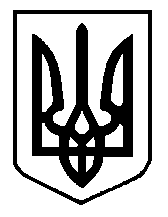 